ПРОЕКТ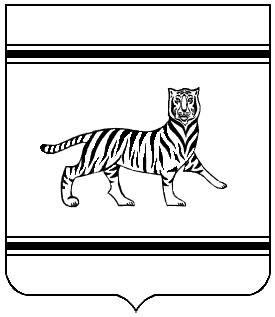 Муниципальное образование «Валдгеймское сельское поселение»Биробиджанского муниципального районаЕврейской автономной областиАДМИНИСТРАЦИЯ СЕЛЬСКОГО ПОСЕЛЕНИЯПОСТАНОВЛЕНИЕ_________             							                     № 53с. ВалдгеймОб утверждении порядка создания и работы муниципальной комиссиипо обследованию жилых помещений инвалидов и общего имущества в многоквартирных домах, в которых проживают инвалиды, в целях их приспособления с учетом потребностей инвалидов и обеспечения условий их доступности для инвалидов, проживающих на территории Валдгеймского сельского поселенияВ целях исполнения Постановления Правительства Российской Федерации от 09.07.2016 года № 649 «О мерах по приспособлению жилых помещений и общего имущества в многоквартирном доме с учетом потребностей инвалидов», приказа комитета социальной защиты населения правительства Еврейской автономной области, на основании Устава муниципального образования «Валдгеймское сельское поселение» Биробиджанского муниципального района Еврейской автономной области, администрация сельского поселения ПОСТАНОВЛЯЕТСоздать и утвердить состав муниципальной комиссии по обследованию жилых помещений инвалидов и общего имущества в многоквартирных домах, в которых проживают инвалиды, в целях их приспособления с учетом потребностей инвалидов и обеспечения условий их доступности для инвалидов, проживающих на территории Валдгеймского сельского поселения, согласно приложению № 1 к настоящему постановлению.  Утвердить Положение о муниципальной комиссии по обследованию жилых помещений инвалидов и общего имущества в многоквартирных домах, в которых проживают инвалиды, в целях их приспособления с учетом потребностей инвалидов и обеспечения условий их доступности для инвалидов, проживающих на территории Валдгеймского сельского поселения, согласно приложению № 2 к настоящему постановлению.  Утвердить План мероприятий по обследованию жилых помещений инвалидов и общего имущества в многоквартирных домах, в которых проживают инвалиды, в целях их приспособления с учетом потребностей инвалидов и обеспечения условий их доступности для инвалидов, проживающих на территории Валдгеймского сельского поселения согласно приложению № 3 к настоящему постановлению.  Опубликовать настоящее постановление в средствах массовой информации. Контроль за исполнением настоящего постановления оставляю за собой.6. Настоящее постановление вступает в силу после дня его официального опубликования.Глава администрациисельского поселения		    	                                     В.А.БрусиловскийУтвержденпостановлением администрации Валдгеймского сельского поселения  от ______ № 53 (приложение № 1)Состав муниципальной комиссии по обследованию жилых помещений инвалидови общего имущества в многоквартирных домах, в которых проживают инвалиды, в целях их приспособления с учетом потребностей инвалидов и обеспечения условий их доступности для инвалидов, проживающих на территории Валдгеймского сельского поселенияПредседатель комиссии – Брусиловский Валентин Анатольевич - глава администрации муниципального образования «Валдгеймское сельское поселение» Биробиджанского муниципального района Еврейской автономной области;Заместитель председателя комиссии – Жабина Ольга Вячеславовна - заместитель главы администрации муниципального образования «Валдгеймское сельское поселение» Биробиджанского муниципального района Еврейской автономной области;Секретарь комиссии – Поворотницева Лариса Валерьевна – консультант по предоставлению муниципальных услуг администрации муниципального образования «Валдгеймское сельское поселение» Биробиджанского муниципального района Еврейской автономной области;Члены Комиссии:Калабина Светлана Александровна – старший мастер жилищного фонда  управляющей компании государственного предприятия Еврейской автономной области «Облэнергоремонт плюс» осуществляющее деятельность по управлению многоквартирным домом, в котором располагается жилое помещение инвалида, в отношении которого проводится обследование. (по согласованию);Егорова Галина Константиновна – председатель общества инвалидов  муниципального образования «Валдгеймское сельское поселение» Биробиджанского муниципального района Еврейской автономной области.Утвержденпостановлением администрации Валдгеймского сельского поселения  от ____________ № 53  (приложение № 2)ПОЛОЖЕНИЕ о муниципальной комиссии по обследованию жилых помещений инвалидови общего имущества в многоквартирных домах, в которых проживают инвалиды, в целях их приспособления с учетом потребностей инвалидов и обеспечения условий их доступности для инвалидов, проживающих на территории Валдгеймского сельского поселения1. Общие положенияНастоящее положение о муниципальной комиссии по обследованию жилых помещений инвалидов и общего имущества в многоквартирных домах, в которых проживают инвалиды, в целях их приспособления с учетом потребностей инвалидов и обеспечения условий их доступности для инвалидов, проживающих на территории Валдгеймского сельского поселения (далее - Положение) определяет порядок формирования и деятельности муниципальной комиссии по обследованию жилых помещений инвалидов и общего имущества  в многоквартирных домах, в которых проживают инвалиды, в целях их приспособления с учетом потребностей инвалидов и обеспечения условий их доступности для инвалидов, проживающих на территории Валдгеймского сельского поселения (далее - Комиссия).Комиссия руководствуется в своей деятельности Конституцией Российской Федерации, федеральными конституционными законами, федеральными законами, нормативными правовыми актами Президента Российской Федерации, Правительства Российской Федерации, Правительства Еврейской автономной области, Уставом и муниципальными правовыми актами муниципального образования «Валдгеймское сельское поселение» Биробиджанского муниципального района Еврейской автономной области, а также настоящим Положением.Основными задачами Комиссии является обследование жилых помещений инвалидов и общего имущества в многоквартирных домах, в котором проживают инвалиды, с учетом потребностей инвалидов и обеспечения условий их доступности для инвалидов, а также оценки возможностей их приспособления с учетом потребностей инвалидов в зависимости от особенностей ограничения жизнедеятельности, обусловленного инвалидностью лиц, проживающих в таком помещении (далее – обследование жилого помещения инвалидов), в том числе ограничений, вызванных:- стойкими расстройствами двигательной функции, сопряженными с необходимостью использования кресла-коляски, иных вспомогательных средств передвижения;- стойкими расстройствами функции слуха, сопряженными с необходимостью использования вспомогательных средств;- стойкими расстройствами функции зрения, сопряженными с необходимостью использования собаки-проводника, иных вспомогательных средств;- задержками в развитии и другими нарушениями функций организма человека.Состав и полномочия КомиссииКомиссия состоит из председателя Комиссии, заместителя председателя Комиссии, секретаря и членов Комиссии.Заседание Комиссии проводятся по решению председателя Комиссии по мере необходимости. В случае отсутствия председателя его обязанности исполняет заместитель председателя Комиссии.Председатель Комиссии:- осуществляет руководство деятельностью Комиссии - дает поручения членам Комиссии по вопросам, входящим в компетенцию Комиссии; - инициирует проведение заседаний Комиссии (по мере необходимости); - организует контроль за выполнением решений, принятых Комиссией; - представляет Комиссию по вопросам, относящимся к ее компетенции;- осуществляет иные полномочия, необходимые для выполнения задач, возложенных на Комиссию.2.4. Члены Комиссии: - запрашивают и получают в установленном порядке от органов государственной власти, органов местного самоуправления муниципального образования Валдгеймское сельское поселение, организаций, должностных лиц и граждан необходимые для осуществления Комиссии материалы, документы и информацию; - рассматривают документы о характеристиках жилого помещения инвалида, общего имущества в многоквартирном доме, в котором проживает инвалид (технический паспорт (технический план), кадастровый паспорт и иные документы); - рассматривают документы о признании гражданина инвалидом, в том числе выписки из акта медико-социальной экспертизы гражданина, признанного инвалидом; - проводят визуальный, технический осмотр жилищного помещения инвалида (с согласия собственников таких жилых помещений или лиц, проживающих в них на законных основаниях), общего имущества в многоквартирном доме, в котором проживает инвалид, при необходимости проведение дополнительных обследований, испытаний несущих конструкций жилищного здания; - проводят беседы с гражданами, признанными инвалидами, в целях выявления конкретных потребностей в отношении приспособления жилищного помещения; - оценивают необходимость и возможность приспособления жилищного помещения инвалида и общего имущества в многоквартирном доме, в котором проживает инвалид, с учетом потребностей инвалида и обеспечения условий их доступности для инвалида; - выполняют поручения председателя Комиссии; - принимают участие в подготовке материалов к заседаниям Комиссии; - участвуют в заседаниях Комиссии, а в случае невозможности присутствия на заседании Комиссии заблаговременно представляют секретарю Комиссии свое мнение по рассматриваемым вопросам в письменной форме, которое оглашается на заседании Комиссии и приобщается к решению Комиссии; - выражают свое особое мнение в письменной форме в случае несогласия с принятым Комиссией решением; - принимают меры, необходимые для выполнения решений Комиссии.2.5. Секретарь Комиссии: - организует проведение заседаний Комиссии; - информирует членов Комиссии и лиц, привлеченных к участию в работе Комиссии, о повестке заседания Комиссии, дате, месте и времени его проведения. 2.6. В случае отсутствия секретаря Комиссии его полномочия выполняет другой член Комиссии по решению председателя Комиссии.Организация и порядок работы Комиссии3.1. Формами работы Комиссии являются: - обследование жилых помещений инвалидов и общего имущества в многоквартирных домах муниципального жилищного фонда; - заседания Комиссии. 3.2. Обследование проводится в соответствии с Планом мероприятий по обследованию жилых помещений инвалидов и общего имущества в многоквартирных домах муниципального жилищного фонда, с учетом потребностей инвалидов и обеспечения условий их доступности для инвалидов (далее – План мероприятий по обследованию), согласно приложению № 3 к настоящему постановлению. 3.3. План мероприятий по обследованию формируется на основании сведений об инвалидах с учетом особенностей ограничения жизнедеятельности инвалида, Постановлением Правительства Российской Федерации от 09.07.2016 года № 649 «О мерах по приспособлению жилых помещений и общего имущества в многоквартирном доме с учетом потребностей инвалидов».          3.4. Заседание Комиссии является правомочным, если на нем присутствуют не менее половины от общего числа членов Комиссии.          3.5. Решения Комиссии принимаются простым большинством голосов от числа присутствующих Комиссии. При равенстве голосов членов Комиссии решающим является голос председателя Комиссии. В случае несогласия с принятым решением члены Комиссии вправе выразить свое особое мнение в письменной форме и приложить его к решению Комиссии. 3.6. По результатам проведения заседания Комиссии в течение пяти рабочих дней оформляется протокол. Протокол подписывается всеми членами Комиссии, присутствующими на заседании.Оформление результатов обследования4.1.  По результатам обследования оформляется акт обследования жилого помещения инвалида и общего имущества в многоквартирном доме, в котором проживает инвалид, в целях их приспособления с учетом потребностей инвалида и обеспечения условий их доступности для инвалида, по форме, утверждённой приказом Министерства строительства и жилищно-коммунального хозяйства Российской Федерации от 23 ноября 2016 года     № 836/пр (далее - акт обследования), содержащий:- описание характеристик жилого помещения инвалида, составленное на основании результатов обследования;- перечень требований из числа требований, предусмотренных разделами III и IV Правил обеспечения условий доступности для инвалидов жилых и общего имущества в многоквартирном доме, утвержденных Постановлением Правительства Российской Федерации от 09.07.2016 года  № 649 «О мерах по приспособлению жилых помещений и общего имущества в многоквартирном доме с учетом потребностей инвалидов» которым не соответствует обследуемое жилое помещение инвалида (если такие несоответствия были выявлены);- описание характеристик общего имущества в многоквартирном доме, в котором проживает инвалид, составленное на основании результатов обследования;- выводы комиссии о наличии или об отсутствии необходимости приспособления жилого помещения инвалида и общего имущества в многоквартирном доме, в котором проживает инвалид, с учетом потребностей инвалида и обеспечения условий их доступности для инвалида с мотивированным обоснованием;- выводы комиссии о наличии или об отсутствии технической возможности для приспособления жилого помещения инвалида и (или) общего имущества в многоквартирном доме, в котором проживает инвалид, с учетом потребностей инвалида и обеспечения условий их доступности для инвалида с мотивированным обоснованием;- перечень мероприятий по приспособлению жилого помещения инвалида и общего имущества в многоквартирном доме, в котором проживает инвалид, с учетом потребностей инвалида и обеспечения условий их доступности для инвалида.4.2. В случае, если в акте обследования содержится вывод об отсутствии технической возможности для приспособления жилого помещения инвалида и (или) общего имущества в многоквартирном доме, в котором проживает инвалид, с учетом потребностей инвалида и обеспечения условий их доступности для инвалида, без изменения существующих несущих и ограждающих конструкций многоквартирного дома (части дома) путем его реконструкции или капитального ремонта, Комиссия выносит решение о проведении проверки экономической целесообразности такой реконструкции или капитального ремонта многоквартирного дома (части дома) в целях приспособления жилого помещения инвалида и (или) общего имущества в многоквартирном доме, в котором проживает инвалид, с учетом потребностей инвалида и обеспечения условий их доступности для инвалида.4.3. По результатам проверки экономической целесообразности (нецелесообразности) реконструкции или капитального ремонта многоквартирного дома (части дома), в котором проживает инвалид, в целях приспособления с учетом потребностей инвалида и обеспечения условий их доступности для инвалида, комиссия принимает решение:- об экономической целесообразности реконструкции или капитального ремонта многоквартирного дома (части дома), в котором проживает инвалид, в целях приспособления жилого помещения инвалида и (или) общего имущества в многоквартирном доме, в котором проживает инвалид, с учетом потребностей инвалида и обеспечения условий их доступности для инвалида;- об экономической нецелесообразности реконструкции или капитального ремонта многоквартирного дома (части дома), в котором проживает инвалид, в целях приспособления жилого помещения инвалида и (или) общего имущества в многоквартирном доме, в котором проживает инвалид, с учетом потребностей инвалида и обеспечения условий их доступности для инвалида.4.4. Результатом работы комиссии является заключение о возможности приспособления жилого помещения инвалида и общего имущества в многоквартирном доме, в котором проживает инвалид, с учетом потребностей инвалида и обеспечения условий их доступности для инвалида или заключение об отсутствии такой возможности. 4.5. Заключение о возможности приспособления жилого помещения инвалида и общего имущества в многоквартирном доме, в котором проживает инвалид, с учетом потребностей инвалида и обеспечения условий их доступности для инвалида, выносится комиссией на основании:- акта обследования;- решения комиссии об экономической целесообразности реконструкции или капитального ремонта многоквартирного дома (части дома), в котором проживает инвалид, в целях приспособления жилого помещения инвалида и (или) общего имущества в многоквартирном доме, в котором проживает инвалид, с учетом потребностей инвалида и обеспечения условий их  доступности для инвалида.4.6. Заключение об отсутствии возможности приспособления жилого помещения инвалида и общего имущества в многоквартирном доме, в котором проживает инвалид, с учетом потребностей инвалида и обеспечения условий их доступности для инвалида, выносится Комиссией на основании:- акта обследования;- решения комиссии об экономической нецелесообразности реконструкции или капитального ремонта многоквартирного дома (части дома), в котором проживает инвалид, в целях приспособления жилого помещения инвалида и (или) общего имущества в многоквартирном доме, в котором проживает инвалид, с учетом потребностей инвалида и обеспечения условий их доступности для инвалида.4.7. Заключение об отсутствии возможности приспособления жилого помещения инвалида и общего имущества в многоквартирном доме, в котором проживает инвалид, с учетом потребностей инвалида и обеспечения условий их доступности для инвалида является основанием для признания жилого помещения инвалида в установленном законодательством Российской Федерации порядке непригодным для проживания инвалида.4.8. Заключение о возможности приспособления жилого помещения инвалида и общего имущества в многоквартирном доме, в котором проживает инвалид, с учетом потребностей инвалида и обеспечения условий их доступности для инвалида в течении 10 дней со дня его вынесения направляется Комиссией главе администрации муниципального образования «Валдгеймское сельское поселение» для утверждения плана мероприятий по приспособлению жилых помещений и общего имущества в многоквартирных домах, в которых проживают инвалиды, с учетом потребностей инвалидов и обеспечения условий их доступности для инвалидов.Утвержденпостановлением администрации Валдгеймского сельского поселения  от _______________ № 53  (приложение № 2)ПЛАНмероприятий по приспособлению жилых помещений и общего имущества в многоквартирном доме с учетом потребностей инвалидов на территории Валдгеймского сельского поселения на 2023-2025 год                                   № п/пМероприятиеСрок исполнения мероприятияОтветственный1.Выявление места жительства инвалидов по категориям, предусмотренных Постановлением Правительства РФ от 09.07.2016 № 649, а именно:а) со стойкими расстройствами двигательной функции, сопряженными с необходимостью использования кресла-коляски, иных вспомогательных средств передвижения;б) со стойкими расстройствами функции слуха, сопряженными снеобходимостью использования вспомогательных средств;в) со стойкими расстройствами функции зрения, сопряженнымис необходимостью использования собаки – проводника, иных вспомогательных средств;г) с задержками в развитии и другими нарушениями функций организма человека.Третий кварталПредседатель комиссии2.Запрос документов о характеристиках жилого помещения инвалида, общего имущества в многоквартирном доме, в котором проживает инвалид (технический паспорт (технический план), кадастровый паспорт и иные документы). Проведение заседания муниципальной комиссииТретий кварталПредседатель комиссии3.Составление графика обследования жилых помещений инвалидов и общего имущества  в многоквартирных домах, в которых проживают инвалиды.Третий кварталПредседатель комиссии4.Обследование жилых помещений инвалидов и общего имущества в многоквартирных домах, в которых проживают инвалиды, по форме утвержденной Министерством строительства и жилищно- коммунального хозяйства РФ по категориям инвалидов:а) со стойкими расстройствами двигательной функции, сопряженными с необходимостью использования кресла-коляски, иных вспомогательных средств передвижения.б) со стойкими расстройствами функции слуха, сопряженными снеобходимостью использования вспомогательных средств.в) со стойкими расстройствами функции зрения, сопряженнымис необходимостью использования собаки – проводника, иных вспомогательных средств.г) с задержками в развитии и другими нарушениями функцийорганизма человека.Третий кварталПредседатель комиссии5.Проведение беседы с гражданином, признанным инвалидом, проживающим в жилом помещении, в целях выявления конкретных потребностей этого гражданина в отношении приспособления жилого помещенияТретий кварталПредседатель комиссии6.Рассмотрение документов о характеристиках жилого помещения инвалида, общего имущества в многоквартирном доме, в котором проживает инвалидВ течение 10 дней после поступления документовПредседатель комиссии7.Рассмотрение документов о признании гражданина инвалидом, в том числе выписке из акта медико-социальной экспертизы гражданина, признанного инвалидомВ течение 10 дней после поступления документовПредседатель комиссии8.Заседание муниципальной комиссии и подведение итогов обследования: необходимости и возможности  приспособления жилого помещения и общего имущества в многоквартирном доме, в котором проживает инвалид, с учетом потребностей инвалида и обеспечения условий их доступности для инвалида      Третий кварталПредседатель комиссии